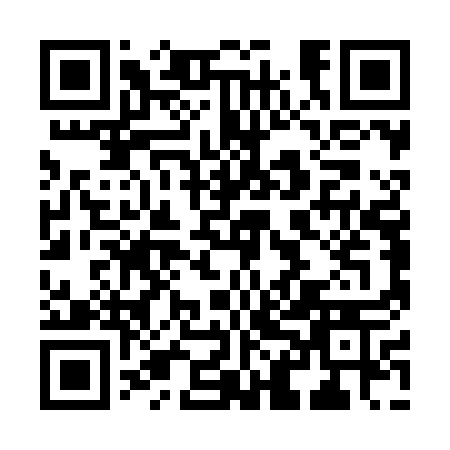 Prayer times for Mariveles, PhilippinesWed 1 May 2024 - Fri 31 May 2024High Latitude Method: NonePrayer Calculation Method: Muslim World LeagueAsar Calculation Method: ShafiPrayer times provided by https://www.salahtimes.comDateDayFajrSunriseDhuhrAsrMaghribIsha1Wed4:215:3611:553:036:157:252Thu4:205:3511:553:046:157:263Fri4:205:3511:553:056:157:264Sat4:195:3411:553:056:167:265Sun4:195:3411:553:066:167:276Mon4:185:3411:553:066:167:277Tue4:175:3311:553:076:167:288Wed4:175:3311:553:076:177:289Thu4:165:3211:553:086:177:2810Fri4:165:3211:543:096:177:2911Sat4:155:3211:543:096:177:2912Sun4:155:3111:543:106:187:3013Mon4:155:3111:543:106:187:3014Tue4:145:3111:543:116:187:3015Wed4:145:3111:543:116:187:3116Thu4:135:3011:543:126:197:3117Fri4:135:3011:543:126:197:3218Sat4:135:3011:553:136:197:3219Sun4:125:3011:553:136:207:3220Mon4:125:2911:553:146:207:3321Tue4:125:2911:553:146:207:3322Wed4:115:2911:553:156:217:3423Thu4:115:2911:553:156:217:3424Fri4:115:2911:553:166:217:3525Sat4:105:2911:553:166:227:3526Sun4:105:2911:553:176:227:3627Mon4:105:2811:553:176:227:3628Tue4:105:2811:553:176:227:3629Wed4:105:2811:563:186:237:3730Thu4:105:2811:563:186:237:3731Fri4:095:2811:563:196:237:38